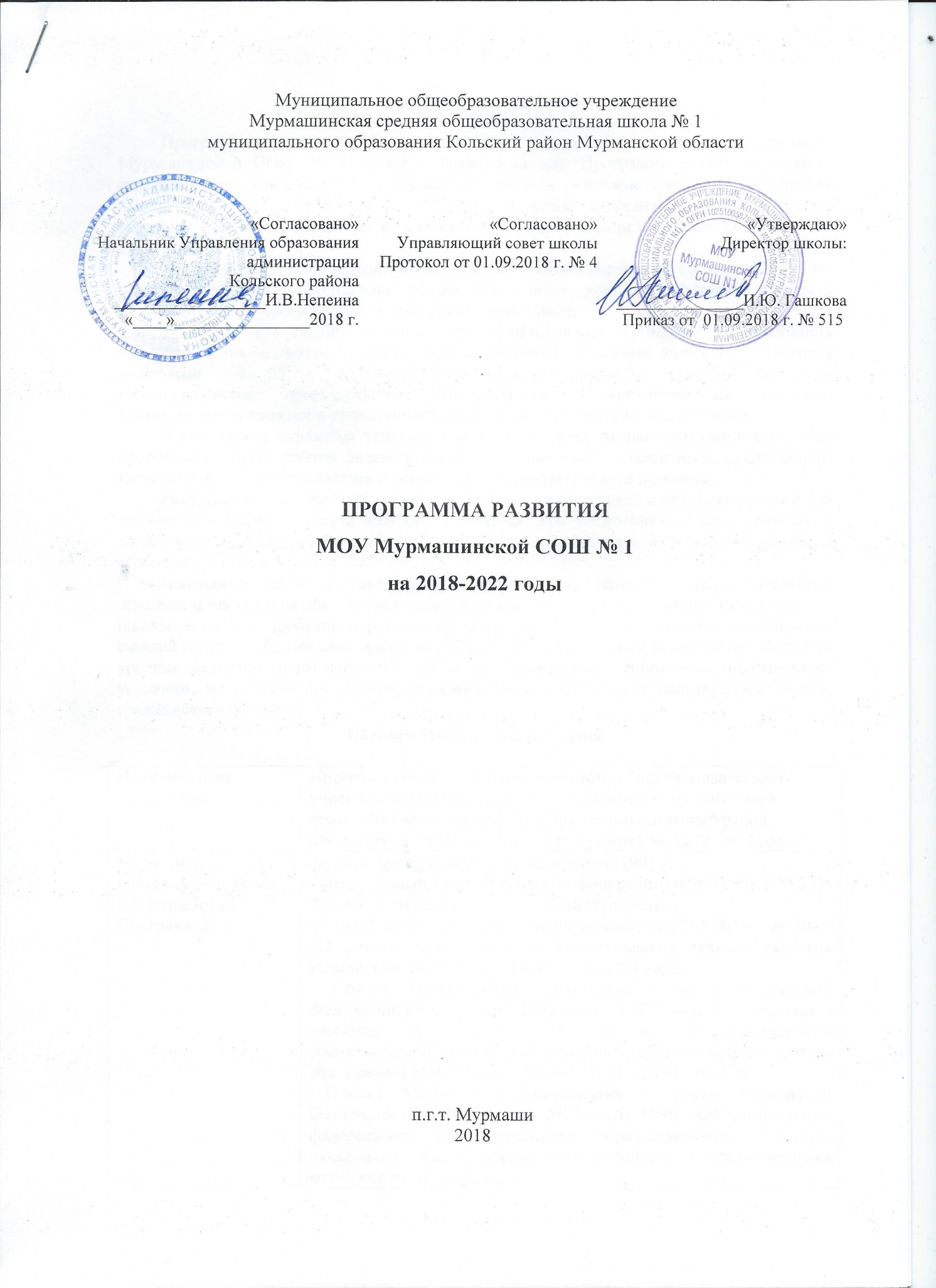 Пояснительная запискаПрограмма развития Муниципального общеобразовательного учреждения Мурмашинской СОШ № 1 (далее – Программа или Программа развития) является стратегическим документом, определяющим пути и основные направления развития школы на период с 2018 года до 2022 года в логике современной государственной образовательной политики и с учетом потенциала саморазвития образовательной организации.Современная школа должна соответствовать целям опережающего инновационного развития экономики и социальной сферы, обеспечивать рост благосостояния страны и способствовать формированию человеческого потенциала.У выпускника школы должны быть сформированы готовность и способность творчески мыслить, находить нестандартные решения, проявлять инициативу. Поэтому необходим переход к образовательной модели школы с ведущим фактором межчеловеческого взаимодействия, интерактивности, основанной на системно-деятельностном подходе в управлении и реализации образовательного процесса.В Програм​ме отражены тенденции развития школы, охарактери​зованные главные проблемы и задачи работы педагоги​ческого и ученического коллективов, представлены меры по изменению содержания и организации обра​зовательного процесса. Развитие школы в данный период предполагает поиск путей и создание условий для личностного роста и успеха каждого учащегося, его подготовки к полно​ценному и эффективному участию в различных видах жизнедеятельности в информационном обществе.Программа является инструментом управления, развитием образовательного процесса и школы в целом. Она предназначена для систематизации управления развитием школы, а также разработки и реализации комплекса мер, направленных на достижение школой качества образования, адекватного запросам современного российского общества, уровню развития педагогической науки и меняющимся социально-экономическим условиям; на становление демократического уклада школы как действующей модели гражданского общества.Паспорт Программы развития		Приложение 1Система мер по минимизации рисков реализации ПрограммыПриложение 2Подпрограмма № 1Организация деятельности Инжинирингового Центра «Энергия развития» как элемента системы инноваций в школьном естественнонаучном и инженерно-математическом образованииПояснительная запискаПодпрограмма № 1 Программы развития МОУ Мурмашинской СОШ № 1 на 2018-2022 г.г. «Организация деятельности Инжинирингового Центра «Энергия развития» как элемента системы инноваций в школьном естественнонаучном и инженерно-математическом образования» (далее – Подпрограмма) является логичным продолжением реализованных в школе инновационных проектов. Данная Подпрограмма рассматривает учебную деятельность как единство основного и дополнительного образования на уровне ценностей, технологий, содержания, форм деятельности, форм взаимодействия всех субъектов образовательного процесса, объединенных инжиниринговым подходом к решению образовательных задач.          Инжиниринговый Центр – это образовательный проект, включающий набор образовательных программ вариативной части учебного плана школы и комплекс образовательных мероприятий плана внеурочной деятельности. Образовательный процесс в Инжиниринговом Центре отличается от того, к чему мы привыкли в школе. Это не урок – это лабораторные занятия, они носят практический характер, который заключается в исследованиях, открытиях, экспериментах. Занятия в Инжиниринговом Центре имеют практическую направленность, а теоретическая информация предоставляется с визуальными примерами. В обучение входят спецкурсы, направленные на профессиональную ориентацию, развитие личностных качеств будущего инженера, формирование глубокого понимания российской инженерной культуры.         Значимость разработки данной Подпрограммы заключается в возможности реализации практикоориентированного и продуктоориентированного образования, интеграции различных видов деятельности и познавательной активности, мощными межпредметными связями и формировании активного взаимодействия с социальными партнерами школы (организации дополнительного образования детей, среднего и высшего образования, организаций науки и производства, иных заинтересованных организаций).                 В ходе реализации Подпрограммы предусмотрено значительное увеличение интерактивных форм работы, направленных на включение в исследовательские и имитационные практики для мотивации обучающихся к познанию и выбору технических профессий; обеспечение формирования и развития системного и проектного мышления на основе междисциплинарности; привлечение учащихся к инновационному техническому творчеству. При обучения школьники будут выполнять научно-технические проекты совместно с партнерами и научными руководителями. Учебный процесс, организованный таким образом, позволит обучающимся адаптироваться к работе в команде, сформирует высокую мотивацию к научному творчеству и самостоятельной познавательной деятельности.         Кроме текущего учебного процесса и работы над Подпрограммой Инжиниринговый Центр обеспечит дополнительные возможности реализации научного и творческого потенциала детей: участие в научно-практических конференциях разного уровня, олимпиадах НТИ, университетских олимпиадах по инжинирингу, различных конкурсах, а также публикации докладов и рефератов. В каникулярное время пройдут научно-технические смены Инжинирингового Центра. Также для учеников старших классов будут организованы трудовые практики с посещением учебно-производственных информационных центров энергетических и иных компаний.Акцентированное внимание к продуктивным формам учебной деятельности предполагает актуализацию информационной, технологической компетентности  учащихся:  формирование навыков работы с источниками, материалами для усиления визуальной и экспериментальной составляющей обучения. Дифференцированное обучение, коммуникативные потребности одаренных учащихся, неограниченный доступ к информационным ресурсам обеспечивается также за счет дистанционных образовательных технологий. Учителями будут разработаны курсы дистанционного сопровождения программ по математике, физике, информатике, биологии, химии. В старших классах тематика индивидуальных проектов (далее – ИП), выполнение которых обязательно в соответствии с ФГОС СОО,  интегрируется в предметное содержание программ основного и дополнительного образования. Результаты выполнения ИП должны отражать: сформированность навыков коммуникативной, учебно-исследовательской деятельности, критического мышления; способность к инновационной, аналитической, творческой, интеллектуальной деятельности.Интерактивная образовательная среда (включая лаборатории, студии, проектные мастерские и др.) должна стать эргономичным пространством для проведения комплекса мероприятий в ходе решения задач по повышению качества образования в школе.  Разрабатываемые методические рекомендации могут быть полезны общеобразовательным организациям, ориентированным на реализацию Подпрограммы. Планируется увеличение доли педагогов, участвующих в инновационной деятельности и сетевом взаимодействии.Цели и задачи Подпрограммы         Решение о создании и организации деятельности Инжинирингового Центра является одним из механизмов реализации программы опережающего развития кадрового потенциала Арктического региона и обусловлено необходимостью повышения мотивации к выбору рабочих и инженерных профессий, создания системы непрерывной подготовки будущих квалифицированных кадров, обладающих знаниями и профессиональными компетенциями для развития приоритетных направлений отечественной науки и техники.          Разработка Подпрограммы по организации деятельности Инжинирингового Центра является серьёзным толчком для работы школы по расширению образовательных границ и способствует решению проблем мотивационного, содержательного, методического и кадрового характера.          В рамках действующих программ обучения целенаправленно не формируются универсальные учебные действия, что лишает обучающихся важнейшего инструмента социализации. За рамками образовательного процесса остаются общие смыслы, проблемы и тенденции культурно-технологического развития человека и общества, перспективы профессионального самоопределения.          Инжиниринговый Центр дает возможность решить следующие задачи:– обеспечить формирование и развитие у обучающихся системного и проектного мышления на основе междисциплинарности в соответствии со схемой технологического мышления (потребность – цель – способ – результат), которая позволяет наиболее органично решать задачи установления связей между образовательным и жизненным пространством;– формировать у обучающихся ресурс практических умений и опыта, необходимых для разумной организации собственной жизни, создать условия для развития инициативности, изобретательности, гибкости мышления;– обеспечить освоение проектной деятельности как способа преобразования реальности в соответствии с поставленной целью;– обеспечить оперативное введение в образовательный процесс содержания, адекватно отражающего смену жизненных реалий, формирование пространства для профессиональной ориентации;– привлечь учащихся к инновационному техническому творчеству; – предоставить возможностей для развития каждого ученика и достижения учащимися максимальных индивидуальных результатов;– обеспечить открытость образовательной деятельности; – повысить качество образования в школе.         Деятельность Инжинирингового Центра осуществляется по функционально-модульному принципу, что дает возможность сформировать постоянно обновляемую целостную образовательную среду. Архитектура Инжинирингового Центра включает три модуля: основы инжиниринговой деятельности, технический инжиниринг, естественно-научный инжиниринг.Архитектура открытого Инжинирингового Центра «Энергия развития» Состав работ в рамках реализации Подпрограммы:1) формирование нормативных правовых и организационно-методических условий системной инновационной деятельности: подготовка необходимой организационной, материально-технической, информационной, кадровой базы для создания и организации деятельности Инжинирингового Центра «Энергия развития»;2) формирование предложений (в том числе по внесению необходимых изменений в условия реализации основных общеобразовательных программ) по совершенствованию сложившейся системы управления качеством образования в организации, системному описанию процедур оценки и использования результатов оценки качества образования в принятии управленческих решений, совершенствованию инструментария оценки качества образования: формирование плана управления Подпрограммой; 3) формирование предложений по совершенствованию нормативно-правовой базы (локальных актов), регламентирующих и регулирующих функционирование системы управления качеством образования в рамках направления инновационной деятельности школы по созданию и организации деятельности открытого Инжинирингового Центра «Энергия развития»;4) предложения по распространению модели системы управления качеством образования в школе с использованием сетевого взаимодействия с другими образовательными организациями: обобщение итогов работы открытого Инжинирингового Центра «Энергия развития», разработка рекомендаций и обеспечение мероприятий по распространению результатов опыта инновационной деятельности для целевой аудитории.План деятельности и участники реализации ПодпрограммыДеятельность в рамках Подпрограммы предполагает реализацию образовательной программы школы, в которую включен комплекс образовательных мероприятий с конкретными событиями на 2018-2022 годы. Это позволит обеспечить вариативность и непрерывность образовательных программ и содержания образования в соответствии с возрастными особенностями и персональным целеполаганием обучающихся, в также расширить программу внеурочной деятельности МОУ Мурмашинской СОШ № 1. Целевые группы:1) обучающиеся 1-11 классов и их родители (законные представители);2) педагогические работники школы;3) представители региональных и муниципальных органов управления образованием, руководители общеобразовательных организаций, заинтересованные в реализации Подпрограммы по созданию и организации деятельности открытого Инжинирингового Центра «Энергия развития».Охват целевой аудитории: 998 учащихся МОУ Мурмашинской СОШ № 1.Социальные партнеры: ГАУДПО МО «ИРО», ГАУДО МО «МОЦДО «Лапландия»,  технопарк «Кванториум-51», Школьная Лига РОСНАНО, ИЦАЭ г. Мурманска, образовательные организации Кольского района, Мурманский государственный технический университет, Мурманский арктический государственный университет, Мурманский индустриальный колледж, Мурманский строительный колледж им. Н.Е. Момота, Мурманский колледж сервиса, Кольский транспортный колледж, энергетические компании, высокотехнологические предприятия Мурманской области.Ожидаемые эффекты и результаты Организация деятельности открытого Инжинирингового Центра «Энергия развития» в рамках Подпрограммы обеспечивает достижение следующих основных эффектов и результатов: Для обучающихся и их родителей (законных представителей): - обеспечение мотивации к изучению предметов естественнонаучного цикла и занятий научно-техническим творчеством;- получение углубленных знаний по физике, математике, информатике, химии, биологии; - формирование практических навыков проектной и исследовательской деятельности, конструирования, программирования, моделирования, прототипирования; - формирование активной жизненной позиции; - повышение самостоятельности и инициативности обучающихся в получении новых знаний и компетенций; - возможность раннего личностного и профессионального самоопределения.Для школы: - возможность увеличения вариативности образовательных программ (элективные курсы, профильные программы и пр.); - возможность привлечения дополнительного контингента обучающихся; - возможность привлечения высококвалифицированных специалистов для работы с обучающимися; - возможность реализации сетевых образовательных программ с организациями общего, среднего и высшего образования; - возможность сотрудничества с индустриальными партнерами;-  возможность распространения передовых образовательных практик и повышению квалификации педагогических работ. Для системы образования в целом: - накопление новых образовательных практик и возможность их рекомендовать другим образовательным организациям; - создание конкурентной образовательной среды; - заинтересованность высших учебных заведений и промышленных предприятий в сотрудничестве для подготовки высококвалифицированных кадров на системной целевой основе; - повышение качества и престижности естественнонаучного и инженерного образования.Квалификационный уровень участников реализации ПодпрограммыАдминистративно-управленческий персонал школы обладает высоким потенциалом, постоянно совершенствует свои учебно-методические и административные навыки.Педагогические работники МОУ Мурмашинская СОШ № 1 владеют современными образовательными технологиями, занимаются исследовательской и проектной деятельностью, активно сотрудничают с профессиональными сообществами, принимают  участие  в методических и образовательных мероприятиях. Из общего числа задействованных в проекте учителей 72 % имеют высшую квалификационную категорию, 15% – первую квалификационную категорию. Для  реализации проекта будут привлечены преподаватели Мурманского арктического государственного университета (80 % преподавателей являются кандидатами наук), Мурманского государственного технического университета, специалисты энергетических компаний, высокотехнологических предприятий Мурманской области.План-график выполнения работ по реализации ПодпрограммыПриложение 3Подпрограмма № 2ФГОС: образовательные стандарты в действииПояснительная запискаС 1 сентября 2010 года МОУ Мурмашинская СОШ № 1 осуществила переход на новый федеральный государственный образовательный стандарт (ФГОС) начального общего образования второго поколения. Это позволило изменить основные требования к содержанию образовательного процесса, а также к условиям его реализации, не забывая при этом, что школа не только должна давать знания, но и серьезное внимание уделять воспитательному процессу.В каждой параллели классов начальной школы выделены часы на внеурочные занятия во второй половине дня, во время которых реализуются дополнительные образовательные программы, программы социализации учащихся, воспитательные программы. Занятия проводятся в форме экскурсий,  секций, кружков, презентаций проектов, бесед.С 2014 года началось введение ФГОС основного общего образования.Администрация  школы и все педагоги начального общего и основного общего образования поэтапно прошли курсы повышения квалификации по ФГОС.Внесены изменения в основные образовательные программы, положение о текущем контроле успеваемости и промежуточной аттестации обучающихся  в связи с введением ФГОС второго поколения, продолжается поэтапное внедрение стандартов второго поколения в школе.С 2016 года в школе осуществляется пилотное (поэлементное) введение ФГОС СОО по направлению: «Конструирование и реализация учебного плана профильного обучения» (в рамках пилотного (поэлементного) введения ФГОС СОО).С 2016 года школа ведет работа по реализации ФГОС НОО учащихся с ограниченными возможностями здоровья: разработана и реализуется адаптированная основная общеобразовательная программа обучающихся  с задержкой психического развития (вариант 7.1); адаптированная основная общеобразовательная программа обучающихся с тяжёлыми нарушениями речи; адаптированная основная общеобразовательная программа слабослышащих обучающихся. С 2018 года - адаптированная основная общеобразовательная программа обучающихся с нарушениями   опорно-двигательного аппарата, а также адаптированная основная общеобразовательная программа обучающихся  с задержкой психического развития (вариант 7.2).Цель:Обеспечение условий для введения и реализации Федеральных государственных образовательных стандартов общего образования.Задачи:Создать  комплекс организационно-методических и психолого-педагогических условий, обеспечивающий успешный поэтапный  переход МОУ Мурмашинской СОШ № 1 на освоение ФГОС  общего образования второго поколения. Обеспечить  единство  и преемственность между уровнями общего образования  при переходе к непрерывной системе образования в условиях введения ФГОС.Обеспечить реализацию новых федеральных государственных образовательных стандартов для детей с ограниченными возможностями здоровья.Ожидаемые результаты - инфраструктура и организация образовательного процесса школы соответствует требованиям ФЗ-273, СанПиНов и другим нормативно-правовым актам, регламентирующим организацию образовательного процесса; - оснащение 100% кабинетов в соответствии с требованиями ФГОС общего образования; - доступность не менее 75 % учебных кабинетов к локальной сети школы и к Интернет-ресурсам; - 100 % педагогов и руководителей школы пройдут повышение квалификации и (или) профессиональную переподготовку по современному содержанию образования (в том числе ФГОС соответствующих уровней образования) и инновационным  технологиям; - не менее 30 % педагогов работают по инновационным образовательным технологиям; - не менее 50 % педагогов имеют опыт предъявления собственного опыта на профессиональных мероприятиях (на семинарах, научно-практических конференциях, профессиональных конкурсах, в методических, психолого-педагогических изданиях, в том числе электронных и т.д.);- 100% обеспеченность специалистами и педагогами для организации службы сопровождения детей с ОВЗ; -переход на федеральные государственные образовательные стандарты  второго поколения на всех уровнях обучения, ФГОС с ОВЗ;-100% выпускников успешно осваивают общеобразовательные программы и сдают ГИА - 9, 11; - 100% учащихся охвачены доступной удовлетворяющей потребностям внеурочной деятельностью;- 100% учащихся обеспечены необходимыми  условиями для занятий физкультурой и спортом;-успешная реализация инклюзивного образования в школе;- 90 % учащихся школы включены в исследовательскую и проектную деятельность; - в школе реализуется подпрограмма поддержки способных и талантливых детей (по различным направлениям интеллектуального, творческого, физического развития);- 100% заполнение электронных журналов учителями-предметниками;- не менее 50 % родителей (законных представителей) включены в различные формы активного взаимодействия со школой (через участие в решении текущих проблем, участие в общешкольных мероприятиях и т.д.).План мероприятий по реализацииПодпрограммы Наименование Программы Программа развития Муниципального общеобразовательного учреждения Мурмашинской средней общеобразовательной школы № 1 муниципального образования Кольский район Мурманской области (далее – Программа)  на 2018-2022 годыНормативно-правовые основания для разработки Программы - Конституция Российской Федерации, 1993 г.- Федеральный закон Российской Федерации от 29.12.2012 № 273-ФЗ «Об образовании в Российской Федерации».- Указ Президента Российской Федерации от 07.05.2018 г. № 204«О национальных целях и стратегических задачах развития Российской Федерации на период до 2024 года».- Приказ Министерства образования и науки Российской Федерации от 6 октября 2009 года № 373 «Об утверждении и введении в действие федерального государственного образовательного стандарта начального общего образования» (в ред. приказа Минобрнауки России от 31.12.2015 №1576).- Приказ  Министерства образования  и  науки  Российской Федерации  от 19 декабря 2014 г. № 1598 «Об утверждении федерального государственного образовательного стандарта начального общего образования учащихся с ограниченными возможностями здоровья».- Приказ  Министерства  образования  и  науки  Российской Федерации от  17.12.2010 № 1897 «Об утверждении федерального государственного образовательного стандарта основного общего образования» (в ред.приказа Минобрнауки России от 31.12.2015 №1577).- Приказ Минобрнауки России от 17.05.2012 N 413 (ред. от 29.06.2017) Об утверждении федерального государственного образовательного стандарта среднего общего образования.- Приказ Министерства образования и науки Мурманской области от 10.07.2017 №1143 «Об организации  работы  по  введению  федерального  образовательного  стандарта  среднего  общего  образования  в  муниципальных общеобразовательных организациях  Мурманской  области».- Приказ Министерства образования Российской Федерации от 18.07.2002 № 2783 «Об утверждении Концепции профильного обучения на старшей ступени общего образования».- СанПиН 2.4.22821-10. Санитарно-эпидемиологические требования к условиям и организации	обучения в общеобразовательных организациях (утверждены Постановлением главного государственного   врача   РФ   от  29.12.2010 №189).- Устав школы.- Локальные нормативные акты школы.Основной разработчик Программы Администрация МОУ Мурмашинская СОШ № 1,участники образовательных отношенийОсновные исполнители ПрограммыТрудовой коллектив МОУ Мурмашинской сОШ № 1, учащиеся, их родители (законные представители), стратегические партнеры, заинтересованные учреждения и ведомстваСведения об образовательной организацииПолное наименование:Муниципальное общеобразовательное учреждение Мурмашинская средняя общеобразовательная школа № 1 муниципального образования Кольский район Мурманской областиСокращенное наименование:МОУ Мурмашинская СОШ № 1Юридический и фактический адреса:Юридический адрес:  184355, пос. Мурмаши, ул. Советская, дом 18Почтовый адрес:  184355, пос. Мурмаши, ул. Энергетиков, дом 19Должность, фамилия, имя, отчество руководителя: Директор  –  Гашкова Ирина ЮрьевнаТелефон, факс:Телефон (881553) 63836, 63739; факс (881553) 63836Адреса электронной почты и официального сайта в сети Интернет:Е-mail: school1_murmashi@mail.ruАдрес сайта: http://murmashischool.ucoz.ru     Статус образовательной организации - С 2010 году - пилотное введение ФГОС НОО.- С 2014 году - пилотное введение ФГОС ООО. - С 2016 года – пилотное (поэлементное) введение ФГОС СОО по направлению: «Конструирование и реализация учебного плана профильного обучения» (в рамках пилотного (поэлементного) введения ФГОС СОО).- Ресурсный центр (ежегодное подтверждение статуса в Минобрнауки Мурманской области).- Стажировочная площадка ГАУДПО МО «ИРО» на период с 01.09.2016 г. по 31.08.2020 г. по теме: «Проектирование образовательной среды общеобразовательной школы малого городского населённого пункта в условиях введения ФГОС».- Региональная инновационная площадка по реализации проектов: - 2014-2016 г.г. - «Проектирование модели образовательного процесса в многопрофильной школе на основе индивидуальных образовательных маршрутов учащихся». (Грант – 2014) - 1 000 000 руб.- 2015-2017 г.г. - «Создание модели образовательной среды с поливариативными компонентами в условиях введения ФГОС ОО. Грант – 2015) - 1 000 000 руб.- 2018 г. - Создание открытого Инжинирингового Центра «Энергия развития» как элемента системы инноваций в школьном естественно-научном и инженерно-математическом образовании (Грант – 2018) – 880 000 руб.- с 2014 года - муниципальный координационный центр по образовательной робототехнике.- Школа-участник Всероссийской «Школьной Лиги» РОСНАНО- Школа-участник Общероссийского проекта «Школа цифрового века».- «Опорная» школа по внедрению основ финансовой грамотности в образовательный процесс в 2018/2019 учебном году в соответствии с соглашением с Отделением по Мурманской области Северо-Западного главного управления Центрального Банка РФ).- Пилотная  школа по реализации проекта «Создание информационно-библиотечных центров в общеобразовательных организациях Мурманской области».- С 2014/2015 уч.г. - апробация Всероссийского физкультурно-спортивного комплекса «Готов к труду и обороне».- Школа-участник Программы Олимпийского комитета России «Олимпийская страна», сертификат Олимпийского комитета России, 2016 г.- 2014/2015 уч.г. (по настоящее время): школа-участница регионального проекта «Проектно-исследовательская деятельность учащихся на платформе «Глобальная школьная лаборатория» как средство повышения качества общего образования».- с 2016 года – пилотная площадки по реализации проектов Общероссийской общественно-государственной детско-юношеской организации «Российское движение школьников».- Школа-участник Национального реестра «Ведущие образовательные учреждения России», свидетельство № 1498 выдано 31 июля 2015 г. управляющей организацией Национального реестра.- Школа-участник Всероссийского реестра «Книга Почёта»,  свидетельство № 3452 выдано 30.10.2015 г. ООО «Центр разработки Каталога».Сроки реализации Программы2018 – 2022 годыИсточники финансирования- бюджетные средства- средства гранта (2018) в размере 880 000 рублейЦель ПрограммыСоздание открытой образовательной среды, способствующей формированию гармонично развитой и социально ответственной личности, способной к самообразованию, готовой к успешной социализации в обществе; и модели инновационной конкурентоспособной организации, обеспечивающей личностно ориентированное, комплексное, высокотехнологичное обучение, включающее в себя требования социального заказа, развивающее творческий потенциал личности учащегося. Основные задачи Программы- Организация образовательной деятельности в соответствии с новыми федеральными государственными образовательными стандартами.- Организация деятельности открытого инжинирингового центра «Энергия развития» путем интеграции основного и дополнительного образования, направленной на повышение престижа инженерно-технических специальностей и популяризацию предметов естественнонаучного и инженерно-математического циклов.- Формирование педагогической компетенции через изучение и внедрение новых методов обучения и воспитания, образовательных технологий, обеспечивающих освоение обучающимися базовых навыков и умений, повышение их мотивации к обучению и вовлечённости в образовательный процесс, а также обновление содержания и совершенствование методов обучения предметной области «Технология»;- Формирование исследовательских умений и навыков у учащихся на уроках и во внеурочной деятельности с целью предоставления им возможностей для получения образования, реализации индивидуальных творческих запросов.- Формирование эффективной системы выявления, поддержки и развития способностей и талантов у детей и молодёжи, основанной на принципах справедливости, всеобщности и направленной на самоопределение и профессиональную ориентацию всех обучающихся;- Расширение	 образовательной среды, обеспечивающей сохранение и укрепление здоровья учащихся.- Насыщение	школьной образовательной среды современной компьютерной техникой, современным	лабораторно- исследовательским	оборудованием с целью обеспечения высокотехнологичного обучения.- Усиление воспитательного потенциала, обеспечение индивидуализированного психолого-педагогического сопровождения каждого обучающегося в процессе учебы с целью создания комфортных условий обучения и сохранения здоровья обучающихся.- Проектирование сетевой образовательной среды.Стратегические направления Программы1. Переход на новые стандарты.2. Совершенствование предпрофильного и профильного образования.3. Научно-методическое сопровождение и поддержка способностей и талантов у детей.4. Совершенствование системы воспитания и дополнительного образования.5. Профессиональная компетентность педагогов.6. Внедрение технологий здоровьесбережения.7. Совершенствование материально-технической базы МОУ Мурмашинской СОШ № 1.8. Государственно-общественное управлениеОсновные направлениеПрограммы (подпрограммы)Подпрограмма № 1 (приложение 2)Организация деятельности открытого инжинирингового центра «Энергия развития» как элемента системы инноваций в школьном естественнонаучном и инженерно-математическом образовании.Подпрограмма № 2 (приложение 3) ФГОС: образовательные стандарты в действииЭтапы реализации Программы 1-й этап (2018-2019 годы)Подготовка локальных нормативных актов основного этапа реализации Программы; обеспечение необходимыми ресурсами.Задачи этапа:- Подготовить педагогический коллектив МОУ Мурмашинской СОШ № 1 к реализации Программы развития.- Создать механизм	научно-методического сопровождения развития творческого потенциала учащихся.- Разработать пакет нормативно-правовых документов, регулирующих деятельность МОУ Мурмашинской СОШ № 1.- Разработать	стратегию изменения образовательного пространства МОУ Мурмашинской СОШ № 1.- Разместить Программу на сайте школы.2-й этап (2019 – 2021 годы)Реализация основных направлений Программы. Осуществление мониторинга ее выполнения. Анализ промежуточных результатов. Задачи этапа:- Модернизировать материально-техническую базу школы.- Разработать систему мер по укреплению здоровья всех субъектов образовательных отношений.- Создать условия для личностного роста, развития творческих способностей учащихся и педагогов школы.- Разработать систему мероприятий по использованию	проектной и исследовательской деятельности в учебном процессе и внеурочной деятельности.- Создать условия для успешного участия школьников в олимпиадах и конкурсах Национальной технологической инициативы и в Фестивале науки «Наука 0+».- Организовать деятельность Инжинирингового центра «Энергия развития» на базе МОУ Мурмашинской СОШ №1 для учащихся школы и общеобразовательных организаций Кольского района.- Организовать сетевое взаимодействие МОУ Мурмашинской СОШ № 1 с образовательными организациями	Кольского района, города Мурманска и Мурманской области.- Создать условия для совершенствования профессиональной компетенции 	педагогов МОУ Мурмашинской СОШ № 1.3-й этап (2022 год)Подведение итогов и анализ результатов реализации Программы. Подготовка новой Программы развития.Задачи этапа:- Создать банк данных по результатам реализации всех направлений Программы.- Подготовить публикации по обобщению опыта работы.- Создать новую Программу.Структура управления Программой Программа реализуется за счет взаимодействия всех участников образовательных отношений.Стратегическое управление – директор МОУ Мурмашинской СОШ № 1, Управляющий совет.Тактическое управление – коллегиальные органы управления школой (Педагогический совет, Методический совет).Реализационное управление – рабочие группы, методические объединения учителей-предметников школы, учащиеся, родители (законные представители), общественность.Руководство реализацией направлений Программы осуществляют руководители рабочих групп,  назначаемые приказом директора школы.Система организации  контроля за исполнением Программы Постоянный контроль выполнения Программы осуществляет администрация МОУ Мурмашинской СОШ № 1.Промежуточные итоги обсуждаются ежемесячно на заседаниях педагогического совета или педагогических совещаниях.Информация о ходе выполнения Программы представляется ежегодно на заседаниях Управляющего совета. Публичный отчет ежегодно размещается на сайте школы.Порядок корректировки ПрограммыВнесение изменений по предложениям учредителя после принятия совместного решения.Ожидаемые результаты реализации Программы- Введение и реализация ФГОС.- Достижение высокого уровня качества образования, соответствующего требованиям ФГОС.- Обеспечение доступности качественного предпрофильного и профильного образования.- Создание условий для внеурочной деятельности учащихся и организации дополнительного образования.- Научно-методическое  сопровождение	и поддержка способных и талантливых детей.- Развитие здоровьесберегающей среды школы.- Расширение	 научной и инновационной деятельности.- Совершенствование профессиональной компетентности педагогов.- Совершенствование информационной образовательной среды школы.- Развитие инфраструктуры обеспечения образовательной деятельности школы.Угрозы  и риски   реализации  Программы При реализации Программы развития на 2018-2022 гг. возможно возникновение рисков (угроз), которые могут снизить эффективность спланированных инновационных изменений. Чтобы исключить подобные риски, Программа обозначает следующую систему мер по их минимизации (приложение 1)Виды рисковПути минимизации рисковНормативно-правовые рискиНормативно-правовые риски- Неполнота отдельных нормативно-правовых документов, не предусмотренных на момент разработки и начало внедрения Программы. - Регулярный анализ нормативно-правовой базы школы на предмет ее актуальности, полноты, соответствия решаемым задачам. 	Финансово-экономические риски		Финансово-экономические риски	- Нестабильность и недостаточность бюджетного финансирования; - Недостаток внебюджетных, спонсорских инвестиций и пожертвований в связи с изменением финансово-экономического положения партнеров социума. - Своевременное планирование бюджета школы по реализации программных мероприятий, внесение корректив с учетом реализации новых направлений и программ, а также инфляционных процессов. - Систематическая работа по расширению партнерства, по выявлению дополнительных средств финансированияСоциально-психологические риски (или риски человеческого фактора)Социально-психологические риски (или риски человеческого фактора)- Недостаточность профессиональной инициативы и компетентности у отдельных педагогов по реализации углубленных программ и образовательных технологий. - Неготовность отдельных педагогов выстраивать партнерские отношения с другими субъектами образовательного процесса, партнерами социума. - Систематическая работа по обновлению внутри школьной системы повышения квалификации. Разработка и использование эффективной системы мотивации включения педагогов в инновационные процессы. - Психолого-педагогическое и методическое сопровождение педагогов с недостаточной  коммуникативной компетентностью.Ресурсно-технологические рискиРесурсно-технологические риски- Неполнота ресурсной базы для реализации новых направлений и отдельных программ и мероприятий Программы.- Систематический анализ достаточности ресурсной базы для реализации всех компонентов Программы. Модули КлассыПланируемый результатОсновы инжиниринговой деятельности – программа, охватывающая предметы из инженерно-математического и естественно-научного модулей1-4,воспитанники ДОУПодпрограмма «Хочу всё знать»:- Развитие творческих способностей (секция младших школьников научного общества «Эврика»)- стимулирование развития логического и пространственного мышления, связанного с построением причинно-следственных связей в процессе программирования и обеспечение междисциплинарных и метапредметных связей (факультативные курсы «Робототехника», «Загадки природы»).Технический инжиниринг  -  программа развития технических способностей школьников, довузовской подготовки по направлению инженерного профиля 10-115-910-11Подпрограмма «Энергокласс»:  - подготовка старшеклассников к поступлению на энергетические специальности высших учебных заведений:- развитие коммуникационных и социальных навыков;- повышение качества образования по физике, математике, информатике, английскому языку; повышение результативности в ходе ЕГЭ по математике, физике, информатике, английскому языку; - факультативные занятия по профильным дисциплинам «Физика», «Математика», «Информатика», «Англ.яз.»;- ежемесячные встречи с преподавателями МАГУ, МГТУ, которые расскажут школьникам об истории инженерии, о возникновении и развитии техники, о принципах работы различных механизмов и т.д. - встречи с представителями инженерной элиты Мурманской области.- участие в профильных сменах, практиках.- эффективное использование образовательных ресурсов социальных партнеров школы по профориентации, взаимодействие через дополнительное образование;- формирование умения осознанно проектировать свои образовательные результаты, выбирать пути их достижения;- вовлечение учащихся в олимпиадное движение, увеличение количества детей, участвующих в олимпиадах и повышение результативности участия:- использование электронных учебно-методических ресурсов по физике, информатике, технологии, математике, химии; - открытый доступ к олимпиадным задачам по физике, информатике, технологии, математике, химии всероссийской олимпиады школьников;- возможность участия в репетиционных олимпиадах по физике, математике, информатике для всех желающих.Подпрограмма «Мастерская»:  - создание условий для проектной деятельности обучающихся в формате учебного проекта (столярные, слесарные, швейные и другие мастерские для ручного труда); - профессиональные пробы для обучающихся 5-9 классов с использованием высокотехнологичного оборудования;- формирование у обучающихся ресурса практических учений и опыта;- освоение способов деятельности в ходе выполнения заданий;- получение образования через технологии интерактивного дистанционного обучения;- реализация права на образование детей с ограниченными возможностями здоровья;- формирование умений и навыков в сфере технического проектирования и моделирования;- развитие у детей мотивации обучения, в том числе познавательного интереса;- совершенствование знаний в области прикладной физики и информатики;-формирование познавательной самостоятельности учащихся предпрофильных классов; - получение базовых практических навыков и представлений о таких профессиях, как 3D-дизайнер, визуализатор, проектировщик 3D-моделей:- возможность создания многомерных опытных образцов моделей с помощью специализированного программного обеспечения и устройства быстрого воспроизведения прототипов.- поступление в организации среднего профессионального образования по техническому профилю.Естественно-научный инжиниринг – программа развития навыков исследовательской деятельности школьников, довузовской подготовки по направлению естественно-научного профиля5-910-11Подпрограмма «STA-студия»:- организация деятельности исследовательского центра с использованием ресурсов STA-студии (Школьной Лиги РОСНАНО) на уроках, во внеурочной деятельности:- развитие экспериментальных умений и навыков; - решение бизнес-кейсов;- проведение edutainment-программ и элективных курсов для школьников и педагогов; - проведение демонстраций, экспериментов и практикумов по изучению объектов живой и неживой природы; - знакомство с альтернативными и возобновляемыми источниками энергии;- возможность группам обучающихся во время одного занятия заниматься различными проектами и выполнять индивидуальные задания (в соответствии с индивидуальной образовательной траекторией).- знакомство учащихся с математическими и физическими законами, необычными оптическими явлениями в яркой и увлекательной форме;- развитие коммуникационных и социальных навыков;- повышение качества образования по химии, биологии;- повышение результативности в ходе ЕГЭ по химии, биологии; - поступление в организации высшего образования по естественно-научному профилю.Во всех модулях: английский язык, программирование, занимательная математика, логические игры.Во всех модулях: английский язык, программирование, занимательная математика, логические игры.Во всех модулях: английский язык, программирование, занимательная математика, логические игры.№ п/пПеречень мероприятий и взаимосвязанных действий по их выполнениюСрок выполнения Подготовка необходимой организационной, материально-технической, информационной, кадровой базы для организации деятельности открытого Инжинирингового Центра «Энергия развития» как элемента системы инноваций в школьном естественнонаучном и инженерно-математическом образованииПодготовка необходимой организационной, материально-технической, информационной, кадровой базы для организации деятельности открытого Инжинирингового Центра «Энергия развития» как элемента системы инноваций в школьном естественнонаучном и инженерно-математическом образованииПодготовка необходимой организационной, материально-технической, информационной, кадровой базы для организации деятельности открытого Инжинирингового Центра «Энергия развития» как элемента системы инноваций в школьном естественнонаучном и инженерно-математическом образовании1Организационные ресурсы:- Создание рабочей группы. Установочное совещание рабочей группы.- Обсуждение Подпрограммы на круглом столе с учителями, родительской общественностью. - Информирование о проекте через СМИ, социальные сети, сайт МОУ Мурмашинской СОШ № 1.- Приглашение заинтересованных лиц к участию в работе.Материально-технические ресурсы школы:- Приобретение учебно-производственного оборудования, учебной техники для отработки практических действий и навыков, проектирования и конструирования. Кадровые ресурсы:Повышение квалификации педагогических работников:- курсы повышения квалификации (в том числе дистанционное обучение)- консультирование (по согласованию с ГАУДПО МО «ИРО»)- участие педагогов  в профессиональных педагогических сообществах, семинарах, круглых столах, мастер-классах по проблеме.Учебно-методические ресурсы:- Включение деятельности по реализации Подпрограммы  в план работы школы.- Разработка программ учебных курсов по математике, физике, информатики, химии, биологии, технологии.- Внесение изменений в часть учебного плана, формируемую участниками образовательного процесса.- Создание и корректировка программ внеурочной деятельности школы.- Разработка программы работы Инжинирингового Центра (по модулям).- Учет индивидуальных образовательных результатов обучающихся в рамках реализации инновационного проекта- Разработка инструментария для оценки эффективности проекта.Сентябрь  2018Ежегодно В течение учебного года(ежегодно)Август - сентябрь В течение учебного года(ежегодно)Реализация Подпрограммы по организации деятельностиоткрытого Инжинирингового Центра «Энергия развития»Реализация Подпрограммы по организации деятельностиоткрытого Инжинирингового Центра «Энергия развития»Реализация Подпрограммы по организации деятельностиоткрытого Инжинирингового Центра «Энергия развития»2- Конструирование и реализация учебного плана в условиях деятельности Инжинирингового Центра- Утверждение учебных планов.- Реализация плана внеурочной деятельности.- Создание современной информационно-образовательной среды.- Разработка и апробация программ элективных, факультативных, спец. курсов, программ внеурочной деятельности.Проведение мероприятий для педагогов и учащихся:- Проведение диагностических процедур по оценки склонностей и способностей обучающихся 1- 9 классов.- Организация работы по программе Инжинирингового Центра(модули: основы инжиниринговой деятельности, технический инжиниринг, естественно-научный инжиниринг).- Реализация индивидуальных проектов обучающимися 10-11 классов в условиях введения ФГОС СОО.- Спецкурсы, направленные на профессиональную ориентацию, (с привлечением специалистов высокотехнологичных предприятий). - Внедрение и реализация педагогических технологий (метод проектов, учебное исследование, кейс-стади, технология развития критического мышления, Edutainment (обучение через игру), дистанционное обучение.- Семинары-практикумы «Современное образование: метапредметный подход в условиях цифровой педагогики».- Мастер-классы по внедрение нового оборудования в образовательный процесс в рамках ФГОС ОО. - Мастер-классы по инновационным технологиям в инженерно-математическом образовании.- Родительские собрания по вопросам информирования родителей о ходе реализации Подпрограммы.- Мониторинг эффективности реализации Подпрограммы.- Внесение изменений, дополнений в Подпрограмму..Апрель – май (ежегодно) В течение учебного года(ежегодно)Сентябрь  - август (в течение учебного года по плану работы школы)2018-2022Формирование планауправления ПодпрограммойФормирование планауправления ПодпрограммойФормирование планауправления Подпрограммой3Определение форм и методов управления реализацией Подпрограммы.Планирование реализации мероприятий Подпрограммы.Внесение изменений в план финансово-хозяйственной деятельности школы.Мониторинг эффективности реализации мероприятий Подпрограммы.Мониторинг расходования бюджетных средств.Размещение на официальном сайте школы и сети Интернет информации о ходе и результатах реализации Подпрограммы.Определение порядка привлечения работников к выполнению мероприятий Подпрограммы.Корректировка плана-графика реализации мероприятий Подпрограммы.Анализ эффективности реализации мероприятий Подпрограммы.Август –сентябрь (ежегодно)2018-2022Обобщение итогов, разработка рекомендации и обеспечение мероприятий по распространению результатов опыта деятельности для целевой аудиторииОбобщение итогов, разработка рекомендации и обеспечение мероприятий по распространению результатов опыта деятельности для целевой аудиторииОбобщение итогов, разработка рекомендации и обеспечение мероприятий по распространению результатов опыта деятельности для целевой аудитории4Организовать на базе школы стажировочную площадку по подготовке экспертов в сфере деятельности по организации деятельности открытого Инжинирингового Центра «Энергия развития» как элемента системы инноваций в школьном естественнонаучном и инженерно-математическом образовании».Сентябрь 20185Проведение конференции для педагогического коллектива школы по теме «Организация деятельности по созданию открытого Инжинирингового Центра «Энергия развития» как элемента системы инноваций в школьном естественнонаучном и инженерно-математическом образовании». Октябрь 2018 6«Опыт и перспективы школы по реализации инновационного проекта «Создание открытого Инжинирингового Центра «Энергия развития» как элемента системы инноваций в школьном естественнонаучном и инженерно-математическом образовании».Ноябрь 20187Разработать электронный учебно-методический комплект для участников серии обучающих вебинаров по реализации Подпрограммы.Январь 20228Региональная конференция для руководящих и педагогических работников общеобразовательных организаций Мурманской области по теме: «Опыт и перспектива школы по реализации инновационного проекта «Создание открытого Инжинирингового Центра «Энергия развития» как элемента системы инноваций в школьном естественнонаучном и инженерно-математическом образовании». Проведение мастер-классов по диссеминации опыта Декабрь 20189Общешкольная конференция для родителей (законных представителей) по теме: «Эффективность деятельности школы в рамках реализации Подпрограммы.Декабрь (ежегодно)2018-2022 10Публикация результатов (промежуточных результатов) реализации Подпрограммы на сайте школы1 раз в год2019-202211Издание сборника материалов и методических рекомендаций по теме: «Организация деятельности открытого Инжинирингового Центра «Энергия развития» как элемента системы инноваций в школьном естественнонаучном и инженерно-математическом образовании».Декабрь 2022№МероприятияСрокиОтветственные1Приведение нормативной базы школы в соответствие с требованиями ФГОС ООЕжегодно (до августа 2019, 2020, 2021 г.г.) Директор школы2Приведение основных общеобразовательных программ в соответствие с требованиями ФГОС ООЕжегодно (до августа 2019, 2020, 2021 г.г.)Директор школы3Изучение требований, нормативно-правовых документов по введению и реализации ФГОС ОО педагогами школыПостоянноЗам. директора по УВР4Организация и проведение независимого мониторинга результатов освоения ФГОС ОО (ВПР, ГИА – 9, 11)По федеральному графикуЗам. директора по УВР5Развитие системы независимой оценки качества образования В течение  учебного года (ежегодно)Зам. директора по УВР6Создание условий для повышения вариативности образовательных маршрутов и формирования ключевых компетентностей  на основе внедрения новых принципов организации образовательного процессаК 2022 годуЗам. директора по УВР7Организация  взаимодействия школы с учреждениями дополнительного образования детей, культуры и спорта,  предприятиями и организациями в условиях введения ФГОСНачало учебного года (ежегодно)Зам. директора по УВР (направление воспитательной работы)8Обеспечение УМК    при введении ФГОС ОО согласно  федеральному перечнюНачало учебного года (ежегодно)Педагог-библиотекарь9Разработка и реализация плана по информированию общественности о введении ФГОС общего образования через средства массовой информации, сайт школы   Начало учебного года (ежегодно)Директор, зам. директора по УВР, ответственный за ведение сайта школы10Проведение экспертизы образовательных программ внеурочной деятельностиОктябрь-ноябрь (ежегодно)Зам. директора по ВР11Реализация проектно-исследовательской  деятельности обучающихся Ежегодно Зам. директора по УВР12Активизация деятельности по разработке индивидуальных образовательных маршрутов  обучающихся В течение  учебного года (ежегодно)Зам. директора по УВР13Обеспечение оснащённости учебного процесса и оборудования учебных помещений материального и технического оборудования в соответствии с требованиями ФГОС К 2019 годуЗам. директора по АХЧ14Участие педагогов в работе проблемных семинаров по вопросам введения ФГОС начального общего, основного общего и среднего общего образования  на базе образовательных организаций Кольского района, Мурманской областиЕжегодноЗам. директора по УВР15Подготовка и проведение совещаний, педсоветов,  семинаров, консультаций для учителей по реализации ФГОС 1-2 раза в годДиректор, зам. директора по УВР16Анализ введения ФГОС общего образованияК 2022 годуАдминистрация школы